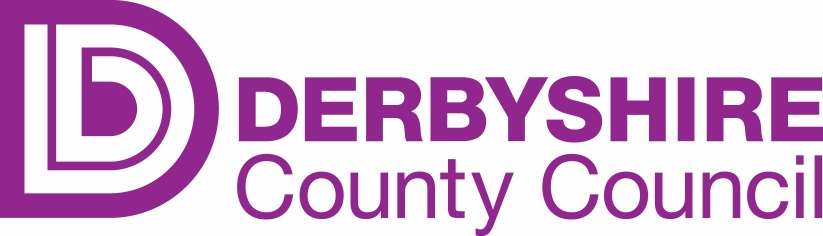 Appendix ASpecificationCCP085Security at Chesterfield LibraryCompany/Organisation:  Enter Tenderer's Name Scoring Instructions for CompletionResponses and comments should be provided in English and should be as accurate and concise as possible.Proposal documents should be self-contained and supply all information, which are considered necessary for the accurate evaluation of their proposal.Technical and sales literature may be included as part of the proposal document but only as supporting evidence. Replies to questions must be, therefore, complete and not consist of references to such literature.The Council expressly reserves the right to require a Potential Provider to provide additional information supplementing or clarifying any of the information provided in response to the requests set out in this document.  Failure to provide the required information within the timescale given may mean that your organisation will not be considered further.Failure to provide the required information, make a satisfactory response to any question/fully address the requirements of the specification, or supply documentation referred to in responses within the specified timescale may lead to your Tender being judged to be non-compliant.If you have any queries regarding how to complete this document please address them through the questions and answers stage of the Tender.  SpecificationIntroductionChesterfield library is the largest and busiest library in Derbyshire with up to 2000 visitors per day. It is located in the middle of Chesterfield town centre adjoining a shopping centre, McDonalds and the marketplace. It is spread over 3 public floors and includes a children’s study leisure, and local studies libraries, 45 public use pcs, a café, toilets, baby changing facilities and a theatre. Our visitors are of all ages and backgrounds visiting for leisure, study and cultural events. The library is accessible to all and customer service is our main priority.Derbyshire County Council is seeking a security contractor to provide manned security at the Library for an initial period of two years with the potential of two one year extensions commencing 1st November 2021 to 30th October 2025.Part 1 – AimsTo provide a safe and secure working environment for the employees and users of the LibraryReduce anti-social behaviour and crime at the libraryAct as a visual deterrent Work with the public and employees to provide a high level of customer serviceGreet and assist members of the public as appropriatePart 2 – Outputs Main functionsA minimum of one security officer is to patrol the entire inside of the library and the outside of the library doors during the normal library opening hours. The following areas should be checked at regular intervals and recorded in the security officer’s activity log. The caféToiletsReading areasComputer areaChildrens sectionSecurity officers are to respond immediately to all emergency calls for assistanceCarry out monitoring of the surveillance system when requiredRecording and reporting of incidents/accidentsLiaise with Police and other agencies when requiredAttend security meetings when requiredProvide assistance and support to the Pavements Security on evacuations of the centreGive advice and support to users of the Library Please provide three examples of recent contract of a similar nature and value Part 3 - DeliveryStaffingThe contractor is required to maintain the required staffing standard every day of the contract. Security officers will need to be on site during the opening hours and all breaks and lunches must be taken on site. Measures and processes will need to be in place to cover for sickness, absence and annual leave. To support these requirements the contractor must maintain a pool of security officers that are trained and acceptable to the Council with prior knowledge of the Library from which replacements can be drawn if the requirement increases to have more than one security officer such as a bomb scare or an activity in the library which will increase the number of visitors.All security officers including replacement officers must be approved by Derbyshire County Council prior to working and no subcontractors must be used on this contract.It is preferable that one security officer does not work more than 40 hours per week to reduce the risk of incidents occurring.Contracting HoursSecurity cover is to coincide with the library opening hours.52 weeks a year at the following times:Monday 9.00am – 5.00pmTuesday 9.00am – 5.00pmWednesday 9.00am – 7.00pmThursday 9.00am – 7.00pmFriday 9.00am – 5.00pmSaturday 9.00am – 4.00pmThe Library will be closed on Sundays, Bank holidays and 3 days each year over the Christmas period.Describe how you plan to carry out the contract, detailing security officer’s rotas and worksheets, including how you would manage breaks and lunches.Describe how you would manage a changeover of staff if an officer was taken ill or walked off site whilst on duty, including the timescales for replacement staff.How many trained security officers would be in a pool dedicated to Derbyshire County Council and detail your yearly staff turnover.Confirm what measures and processes you have in place to cover for sickness, absence while officers are off duty and pre-approved annual leave.Derbyshire County Council is committed to encouraging the living wage*; confirm that you pay the National living wage to all security officers*Over the life of the contract, Derbyshire County Council understands this is likely to increase. Expectations of security officersShall not corruptly solicit or receive any bribe or other considerations for any Security officers must be Security Industry Authority (SIA) licenced and operate within the guidelines of the Security Industry Act 2001.The contractor shall ensure that the staff employed for the execution of this contract meet with these conditions:As a condition of employment on this contract the security officer:person, or fail to account for monies or property received in connection with duties under this contract.Shall not be uncivil to person’s encountered in the course of the work or make unnecessary use of authority in connection with the discharge of the contract roles.Shall not act in a manner reasonably likely to bring discredit to the CouncilShall not feign or exaggerate sickness or injury with a view to evading duties under the contractShall maintain proper standards of appearance and hygiene whilst at workShall keep all information confidential Shall not commence duty smelling of intoxicating liquor; be under the influence of any alcohol or drugs.Shall if charged with a criminal offence notify the Council of the offence.Shall not neglect nor, without due cause, omit to carry out any of the tasks required within this contract.Shall not leave the Library without proper relief or due permissionShall not knowingly make or sign any false verbal or written statement whatever the descriptionShall not review footage as per Front Line LicenceConfirm that all security officers will meet with the conditions of the contract and provide CV’s of employee’s that will be undertaking the role if successful including their SIA number, accreditations, training certificates and experience.AccreditationsThe contractor shall be required to satisfy the Council that the initial training provided to its staff is of an acceptable standard and that there is a commitment to refresher training at regular intervals.Hold a SIA Front Line LicenceHold a full First Aid at Work certificateHold an accredited defibrillator certificate Fire safety certificateDefusing violence and aggression certificateSecurity Officers must:Have strong Customer Service Skills with the ability to remain calm under pressureRefer to Duty Manager where possible when removing visitors from the libraryHave strong Verbal Communication SkillsBe IT literateBe enthusiastic, motivational and honestHave uniform that is smart and professional, black or navy in colour and easily identifiable as a security officerWear a fully secured and operational body cam provided and maintained by the contractorConfirm that all security officers hold the accreditations above.Detail your training provisions for all employees including how often training is refreshedDescribe the uniform that will be worn by security officersDescribe how potential future additional personal protection items will be provided to officers if the need arises.Confirm that fully encrypted, maintained, and operational body cams will be provided to the security officers by the contractor that meet the following specification:Records in 720p as a minimumCompatible with Windows 10Compatible with VLC media playerRecords with date and time Playback abilityFixing harnessPart 4 - TUPETUPEDue to the nature of the contract, the TUPE process will apply. TUPE information will be available to bidders on request, with submission of Appendix E Confidentiality and Data Sharing Agreement prior to the tender submission deadline.Please detail your experience of handling the TUPE process and give details of the processes you would follow.Part 5 – Social ValueSocial ValueSocial Value is intrinsic to all of the goods and services that DCC procures. We are utilising the national TOMS (Themes, Outcomes & Measures) framework to achieve social value outcomes and have selected a number of Outcomes and Measures from this framework that are relevant to this contract. Please review these in Appendix F and give details of how they can be achieved.Part 6 – KPI’s and Output MeasuresInvoice credits shall be calculated on the basis of the following formula:Part 7 – Reports and Contract ManagementReportTo aid KPI measuring, the Contractor will be required to supply a logbook with the following fields:Location, date and timeSecurity Officer details including clock in/out timeEquipment handover detailsPatrol detailsNotes sectionDuty manager signatureHanding over officer signatureTake over officer signaturePlease provide as an attachment a template log sheet including the fields listed above as a minimum.The Senior Library Manager reviews this logbook on a monthly basis and will raise any KPI concerns with the Contractor’s Contract Manager.Contract ManagementContract management meetings will be held as follows to review performance and discuss any concerns either party may be experiencing.Detail the management and staff structures of the organisation including who would be the named employee for the daily running of the contract and what their experience is in running this type of contract.Identify the escalation route to deal with any complaints from Derbyshire County Council employees or members of the public.Business ContinuityPlease provide a copy of your Business Continuity / Disaster Recovery policyDescribe how it will compliment Chesterfield Library’s Business Continuity Plan – Appendix G.Part 8 – Order and InvoicesThe Contractor shall submit electronic invoices against each order to Accounts.Payable@Derbyshire.gov.uk unless requested otherwise in writing. Invoices, which must be computer produced or typed, will be submitted within 10 days of successful delivery to the address stipulated on the official order and shall show details of: Vendor number Purchase order numberDelivery Address A full and proper descriptionHourly rateTotal invoice priceClearly identified VAT as applicableThe Council reserves the right to modify the invoicing to include requests for electronic invoices.Itemised consolidated invoices shall be submitted as applicable.Invoices shall be payable 30 days from date of receipt of a valid invoice (unless earlier payment terms are agreed in accordance with Appendix B Price Schedule) and submitted in accordance with the official order.All payments will be made through the BACS Payment system.Any changes to banking / payment details shall be submitted to the accounts payable team as soon as possible.  This should be in the form of a hard copy or a .PDF file format on letter headed paper and should be signed by an authorising officer.Submission of a bid will be taken as confirmation that your organisation can comply with the stated ordering and invoicing requirements, any questions associated regarding this should be raised using the questions and answer process detailed in the Instructions for Bidders.Part 9 - Supplementary InformationDemonstrable Additional BenefitsTenderers should detail any additional information, not specifically detailed in the Tender, which they believe the Council might consider whilst evaluating the Tenders, and which, Tenderers believe is pertinent to such evaluations, in the interest of the Council. The Council will consider such a submission but may include same as a condition of contract. 